MONTHLY REPORT FOR OUTBOUND STUDENT扶輪青少年交換學生月報告書Month(月份)：  12Student‘s Name(學生姓名)：竇韋明                           Country(派遣國家)：        台灣District(派遣地區)：         3490Sponsor Club(派遣社)：三峽社                          Host Club(接待社)：     maringa aeroportoPresent Address(現階段住址，請隨時更新最新住址)：Avenida Governador Parigot de Souza, 491. Ap. 80                                                 ACTIVITIES DURING THIS MONTH:(以下每項回答至少需有200字)Public speaking for Rotary meeting etc. attend or listening visits if any：(參加當月扶輪例會情形) 這個月幾乎沒去例會,因為有20天的東北大旅行,然後回來馬上又被轟家帶去旅行7天
所以是沒有例會的!  Describe your daily activities at present (School, Private invitations etc.)：(描述當月參與活動,如：學校、私人宴會等)最主要的就是20天的東北大旅行了!!!20天與91為交換學生期中有10為的台灣人
共度20天!!!!參觀巴西東北部都文化遺跡!!!!還有很多很多活動,也去到了最有名的里約,看到了耶穌像,還有很多很多海邊!!!!                          Total Impression of this month： (當月生活印象及感想) 這個月的生活過的很美好也很快,20天一開始很慢但在後面卻超希望20天是200天我想是因為很難得過有這麼多台灣人同時聚在一起聊天,還有談自己在巴西過的如何自己這幾個月來的經歷!!!!Suggestion / Question：(建議及感想)   沒有建議                                                                                                                       No.    of times met counselor：                   Date：dd / mm / yyyy   (當月與接待社顧問會面次數及日期)這個月都沒碰到!!!!會面溝通話題：   無。語言學習課程情形：每周    2 次/   2  小時。現在溝通已經都沒有問題了,只是很多很難的字需要解釋比較多給我聽而以。語言學習成效及感想：由於學的很快所以扶輪社判定不用這麼多課了,所以也漸漸變少課了,但是我還是學了很多。This reports should be sent to：Governor Office (Youth Exchange Committee)※各位Outbound如有任何與接待地區有互相適應上的困難，請務必先試著與接待地區溝通協調，如有需要地區RYE委員會協助，也請來信告知，當更換接待家庭時，一定要告知我們。請各位要加油喔！你們是最棒的。(照片敘述一：              )               (照片敘述二:   )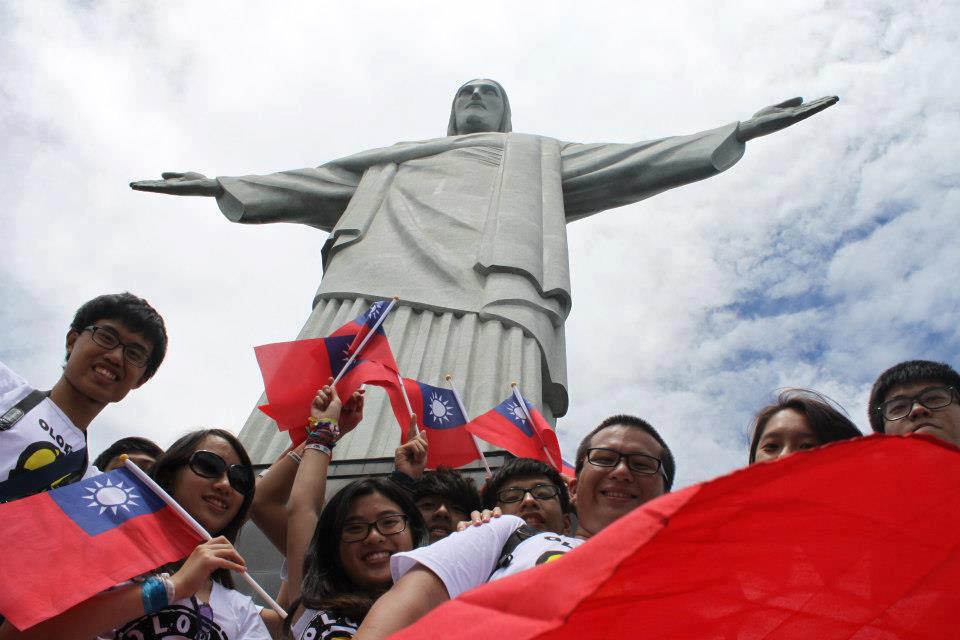  (照片敘述三：)             (照片敘述四：耶穌像!!)照片五：其他課外活動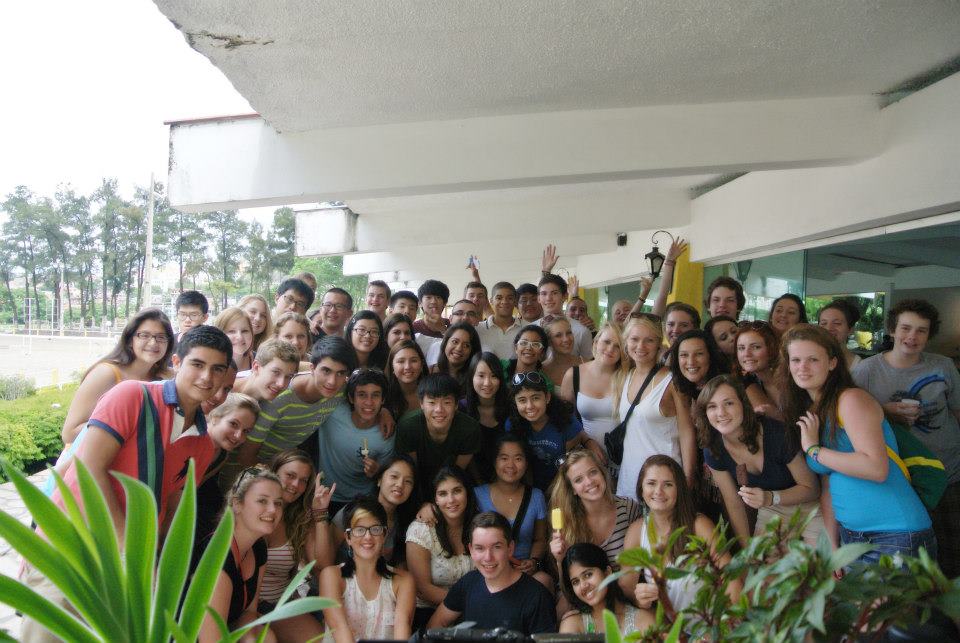 (照片敘述五：大旅行)照片最多五張注意事項 :請勿以docx.檔儲存每月寄回月報告時,儲存檔名請以派遣社-姓名(國家)儲存(範例 : 花蓮東南社-徐晧婷(墨西哥)整體傳送檔案大小最大請勿超過,以免造成接收及轉寄上的困擾請依照RYE格式撰寫，勿以剪貼方式貼在Email信中寄送Email時，請寄給地區RYE委員會(rye@rid3490.org.tw)及派遣扶輪社以上月報告撰寫原則，也請大家準時每月25日下午三點前(以台灣時間為準)繳交報告，謝謝大家的配合！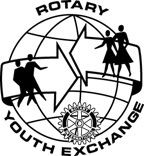 ROTARY YOUTH EXCHANGE COMMITTEEDISTRICT 3490 , 國際扶輪第3490地區青少年交換委員會